PRIJSLIJST : Kanakkendries, ZarlardingePRIJSLIJST : Kanakkendries, ZarlardingePRIJSLIJST : Kanakkendries, ZarlardingePRIJSLIJST : Kanakkendries, ZarlardingePRIJSLIJST : Kanakkendries, Zarlardinge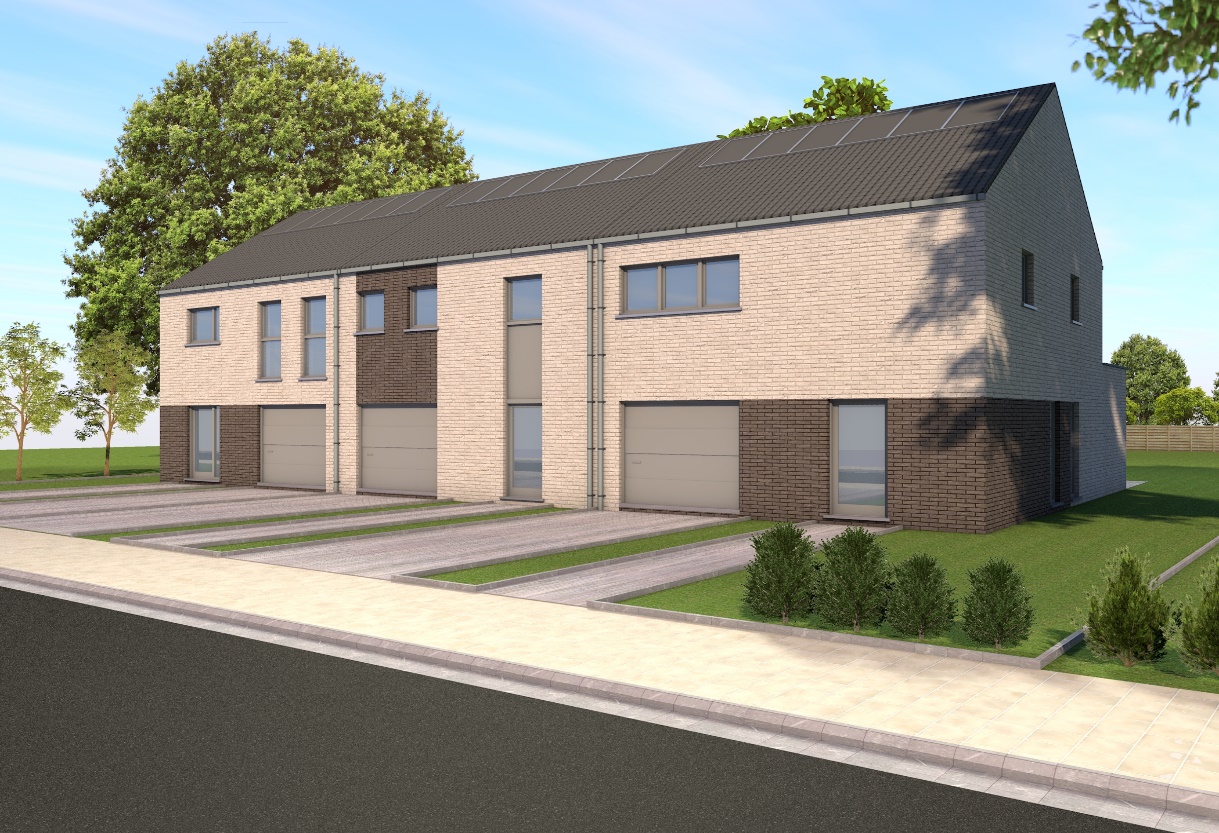 LOTOPPGRONDCONSTRUCTIEPRIJSEXCL BTW/REGPRIJS INCL BTW/REGLOT 1537m²VERKOCHTLOT 2644m²84.000€199.165,35 € 283.165,35€333.390€LOT 3370m²62.000€184.171,60 € 246.171,60€291.047€LOT 4547m²80.000€198.197,47 € 278.197.47€327.818€